	OASOS	Martínek	2. 11. 2023Objednáváme Original Prusa MMU3 upgrade kit (pro MK4)Příručka (CZ) • Online návod ke stavbě • Nářadí potřebné k sestavení (úplný seznam níže v popisku) : Ano, přidat • Tištěné díly : Ano, včetně  8990 KčFiberlogy Fiberflex 40D - Black filament 850g 1099 Kč 
Filatech FilaFlexible40 modrý filament 500g 751,2 Kč 
Filatech FilaFlexible40 červený filament 500g 1 751,2 Kč 
Filatech FilaFlexible40 přírodně bílý filament 500g 751,2 Kč 
Prusament PLA Vanilla White 1kg 1258,2 Kč 
Prusament PLA Galaxy Silver 1kg,2 Kč 
Prusament PLA Prusa Galaxy Black 1kg 1258,2 Kč 
Prusament PLA Azure Blue 1kg 1258,2 Kč 
Prusament PLA Lipstick Red 2kg   2158,2 Kč 
Original Prusa Enclosure 2 kusy 17098,32 Kč 
3D tiskárna Original Prusa MK4 2kusy 53181,68 KčDle nabídky bude fakturováno celkem 89813,6 Kč včetně DPH.Ing. Petr Kyjovský
ředitel školyVěra Latrach
hospodářka školyAkceptace objednávky: 24.11.2023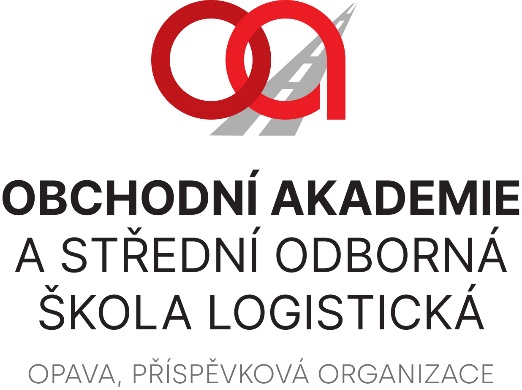 Prusa Research a.s. Partyzánská 188/7a 17000 Praha Česká republikaIČO: 06649114VÁŠ DOPIS ZNAČKY / ZE DNENAŠE ZNAČKAVYŘIZUJE / LINKAOPAVA